AUTHOR NAMETITLE OF PAPERContents (References - table of contents)AbstractThis paper etc.Word lengthThe text of this paper (excluding abstract, table of contents, footnotes and bibliography) comprises approximately ?????? words.Subjects and Topicseg.Torts-Nuisance-Foreseeability, orCompany Law-Receivership Act 1993 orConstitutional Law-Conventions.Heading 1 (Alt-Ctrl-1)Heading 2 (Alt-Ctrl-2)Heading 3 (Alt-Ctrl-3)(a)  heading (Alt6)(i) Sub-para heading (Alt6)Text. (Ctrl-Shift-N)The footnote number for a long quotation is inserted following the colon immediately preceding the quotation: Long quotation (Alt4). Text in long quotations is indented from the left and right margins.BIBLIOGRAPHYPRIMARY SOURCESSECONDARY SOURCESLLM RESEARCH PAPER
lAWS 582: MASTERS LEGAL WRITINGFACULTY OF LAW

YEAR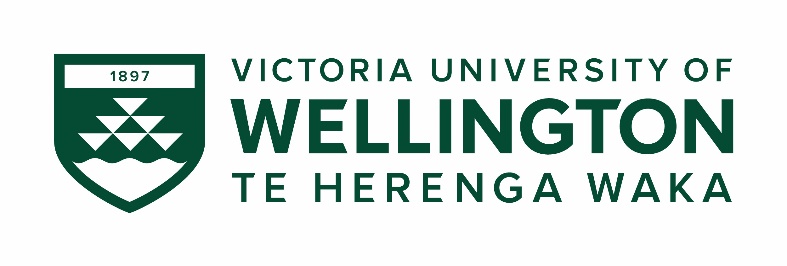 